PROGRAM
Nordisk ungdomslejr 17-24 juli 2017 i Stockholm, SverigeProgrammet er foreløbigt MANDAG 17 JULI Deltagere ankommer til Arlanda Lufthavn15.30 mødested i terminal 516.00 bustransport fra Arlanda Lufthavn til Bosön Idrottsfolkhögskola17.00 check in på værelserne18.00 middag19.30 åbning af lejren, introduktion af deltagerneTIRSDAG 18 JULI08.00 morgenmad09.00 Introduktion til programmet og teambuilding10.30 kaffepause 11.00 team building aktiviteter 12.00 frokost13.00 skattejagt i Bosön (lærer området at kende)14.30 kaffe pause 15.00 skattejagt og præmieoverrækkelse16.00 gruppebillede17.00 saunaen er åben18.00 middagFritid indtil 20.00(gruppeledere mødes 19.00 - 19.30)20.00 svensk aftenONSDAG 19 JULI08.00 morgenmad 09.00 foredrag og workshop "døvblinde kan! Succeshistorier"10.30 kaffepause 11.00 forelæsning/workshop12.00 frokost13.00 hegn (sværd-spil) for folk med synsvanskeligheder14.30 kaffe pause 15.00 hegn (sværd-spil) 17.00 saunaen er åben18.00 middagFritid indtil 20.00(gruppeledere mødes kl. 19.00 - 19.30)20.00 Dansk aftenTORSDAG 20 JULI08.00 morgenmad09.00 bus afgår fra Bosön til Stockholm City. Sightseeing i byen10.30 kaffepause            Sightseeing12.00 frokost13.00 bus afgår til Prison Island14.30 kaffe pause 15.00 prison Island17.00 bus tilbage til Bosön18.00 middagFritid indtil 20.00(gruppeledere mødes 19.00 - 19.30)20.00 finsk aftenFREDAG 21 JULI08.00 morgenmad09.00 foredrag og workshop "Døvblindhed og kritik af normen" 10.30 kaffepause 11.00 forelæsning/workshop12.00 frokost13.00 foredrag og workshop ’Fra "det normale liv” til at acceptere døvblindhed’14.30 kaffe pause Foredrag og workshop16.00 bad og sauna tid i havet uden Bosön18.00 middag – Grill udendørs  og kubb spilFritid indtil 20.00(gruppeledere mødes kl. 19.00 - 19.30)20.00 norsk og Islandsk aftenLØRDAG 22 JULI07.30 morgenmad08.30 bus afgår fra Bosön til Vasa Museum10.30 kaffepause 11.00 Vasa Museum12.00 frokost13.00 Vi går til Gröna Lund og er der indtil kl. 20.30! 14.30 kaffe pause Middag i Gröna Lund20.30 bus fra Gröna Lund til Bosön (gruppeledere mødtes 21.30 - 22.00)SØNDAG 23 JULI08.00 morgenmad09.00 DBU workshop "Det nordiske og europæiske samarbejde  i fremtiden?"10.30 kaffepause 11.00 Sansekonkurrence 12.00 frokost13.00 Sansekonkurrence14.00 workshop – Tyst Teater14.30 kaffe pause 15.00 workshop17.00 saunaen er åben(fritid)19.00 farvelmiddag og fest MANDAG 24 JULI08.00 morgenmad09.00 evaluering og sidste fotos, farvel osv.11.00 bus afgår til Arlanda LufthavnBook dine fly til efter kl. 13.00! 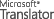 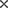 Original17.00 Check in rooms